Publicado en Zaragoza el 08/01/2020 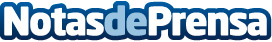 Los mayores beneficios del yoga por mundoyoga.euDe todos es sabido que el yoga es ese arte milenario que lleva años ayudando a civilizaciones completas a desconectar del estrés y las preocupaciones, logrando una  mayor paz interior y una mayor conexión con cada unoDatos de contacto:Emilio691833898Nota de prensa publicada en: https://www.notasdeprensa.es/los-mayores-beneficios-del-yoga-por-mundoyoga Categorias: Nacional Entretenimiento Medicina alternativa Otros deportes Bienestar http://www.notasdeprensa.es